Муниципальный этап всероссийской олимпиады школьников по технологии 2021-2022 учебный годОтветы на задания теоретического тураНаправление «Культура дома, дизайн и технологии»Для удобства подсчёта результатов теоретического тура за каждое правильно выполненное задание участник конкурса получает 1 балл, выполненное задание частично - 0,5 балла, если тест выполнен неправильно - 0 баллов.7-8 классМаксимальный баллл-259-11 классыМаксимальный балл – 25Общая часть1Материальных благ и услуг2Б,Г3б, г, в , а41-Б, 2-В, 3-А5Верно. Применение – обзор местности, видеотрансляции, доставка посылокСпециальная часть6Нанотехнология71- вперед иголку, 2 – петельный, 3 – козлик, 4 -тамбурный.81 -маховое колесо, прижимная лапка, 3- катушечный стержень9Технологический101- В, 2 – А, 3 – Г, 4 - Б11Решение: масса 1 литра пресной воды составляет 1 кг = 1000 г. Концентрация = (масса вещества) / (масса раствора) ∙ 100 %.   1500 : 2500 ∙ 100 = 60%.12 313 Каша. Молоко, крупа, масло сливочное. Гречневая, овсяная, рисовая. 14Хохлома15 Передник16 Капюшон171 — тарелка для хлеба; 2 — стакан для воды; 3 — чашка; 4 — салфетка; 5 — вилка для закусок; 6 — столовая тарелка; 7 — столовый нож; 8 — десертная ложка.18Накладной с закрытым срезом 1 - ,2 - ,3 - 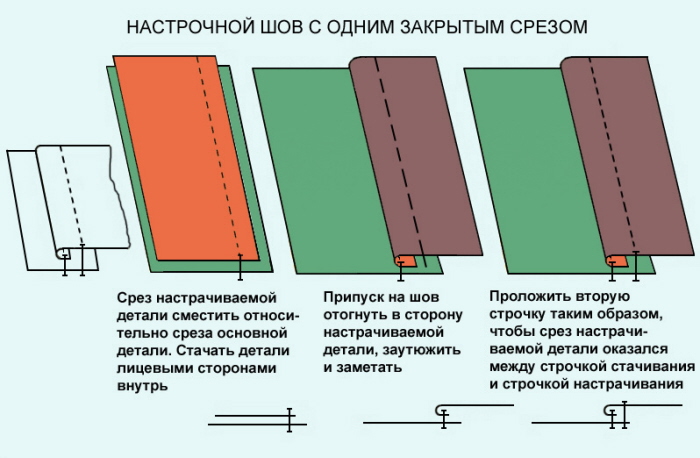 191 – Б,  2 – В,  3 – А,  4 – Б,  5 – Д20Ответ: а - хлопок, б – лен21Творческое задание2б2б1бВсего -25 бОбщая часть1Социальная22 КВт=2000Вт 1500+2000+90= 3590 Вт Допустимая суммарная мощность удлинителя равно 10×220= 2200 Вт. Поэтому подключение к одному удлинителю данных приборов может привести к пожару.3б4Энергия солнца, ветра, приливов, геотермальных источников546Rэкв ≈ 0,9 ОмСпециальная часть7Высокая гигроскопичность, светостойкость, мягкость, устойчивость к истиранию и т.д.8а,в,г91 – Д, 2 – А, 3 – Г, 4 – Б, 5 – В101 – регулятор вида строчки, 2 – регулятор длины стежка11в, д, е12Ручными стежками, зигзагообразной строчкой, на краеобмёточноймашине (оверлоке), швом вподгибку с открытым срезом, тесьмой, окантовочным швом.     Принимать ответ, в котором перечислено не менее 3-х способов.131б, 2в, 3а141г,2в, 3а,4б15Ришелье161-нанесение резерва; 2-пропитка воском171-Б, 2-В,3А, 4Г18Головной убор, рубаха, завеса (передник), понева, гайтан19Тунюр. Конец 19 века (1870-1880гг)20б21.Творческое задание. Максимально-5 б.Ответ: 1. (1б) Перечислите все детали кроя данного изделии с указанием количества деталей 1. Полочка – 2 дет. 2. Спинка (со сгибом) – 1 дет. 3. Рукав – 2 дет. 4. Манжета – 4 дет. 5. Воротник – 2 дет. 2. (1б). Опишите внешний вид модели: вид изделия, назначение, для кого предназначено (возрастная группа), сезон, силуэт, длина, покрой (конструктивные и декоративные особенности - из каких частей состоит изделие, рукава, вырез горловины или воротник, застежка), особенности обработки. Блузка классическая, прямого силуэта из мягкой, хорошо драпируемой тканиФормообразующие блузки боковые швы. Полочка оформлена 2 складками, выходящими из горловины и средним швом. В среднем шве полочки щелевидная застежка на навесную петлю и пуговицу (крючок и петля). Плечо естественной ширины. Рукав втачной, расширенный к низу и оформленный сборкой, окат рукава с минимальным наполнением. Низ рукава оформлен притачной фигурной манжетой с застежкой на одну пуговицу. Отложной воротников с закругленными концами. Длина блузки до линии бедер.3. (1б). Предложите ткань для пошива изделия: название ткани по назначению (бельевые, блузочные, плательные, предположительный волокнистый состав, плотность, жесткость, толщина, фактура, колористическое оформление). Рекомендуется легкая блузочная ткань гладкокрашенная, мягкая, тонкая, пластичная. Состав: шелк 100%; синтетические и искусственные ткани, ткани из смешанных волокон (из натурального шелка с другими волокнами; из искусственного шелка с другими волокнами; из синтетического шелка с другими волокнами)___________________________________________________________4. (1б) Выполните эскиз модели изделия согласно описанию и деталям кроя.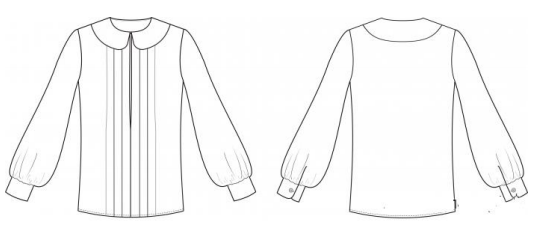 5. (1б) Рассчитайте расход ткани на изделие согласно плану раскладки, если известно, что длина изделия по спинке 65 см, припуски на швы - 1,5 см, на подгибку низа блузки - 2 см., длина рукава 55см, ширина манжеты в готовом воде 4 см, воротник в лекале 20 см. Расчет расхода ткани: 1,5+65+2+1,5+4+1,5+1,5+55+1,5+1,5+20+1,5=153,5см (155-160см)Всего  - 25б.